Gefährdungsbeurteilung – DokumentationUnternehmenUnternehmenArbeitsbereichTätigkeitDatumNr. Arbeitsbedingungen, z. B. Arbeitsumgebung, ArbeitsmittelGefährdung/Belastung
Risikobe-
wertungSchutzmaßnahme
Durchführung
der Maßnahme Wirksamkeits-
kontrolle*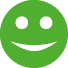 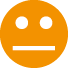 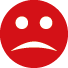 ...Verantwortliche/rMaßnahme 
durchgeführt?Ja	NeinBeurteilende/rMaßnahme 
wirksam?Ja	Nein...Verantwortliche/rMaßnahme 
durchgeführt?Ja	NeinBeurteilende/rMaßnahme 
wirksam?Ja	Nein...Verantwortliche/rMaßnahme 
durchgeführt?Ja	NeinBeurteilende/rMaßnahme 
wirksam?Ja	Nein...Verantwortliche/rMaßnahme 
durchgeführt?Ja	NeinBeurteilende/rMaßnahme 
wirksam?Ja	Nein...Verantwortliche/rMaßnahme 
durchgeführt?Ja	NeinBeurteilende/rMaßnahme 
wirksam?Ja	Nein...Verantwortliche/rMaßnahme 
durchgeführt?Ja	NeinBeurteilende/rMaßnahme 
wirksam?Ja	Nein...Verantwortliche/rMaßnahme 
durchgeführt?Ja	NeinBeurteilende/rMaßnahme 
wirksam?Ja	Nein...Verantwortliche/rMaßnahme 
durchgeführt?Ja	NeinBeurteilende/rMaßnahme 
wirksam?Ja	Nein...Verantwortliche/rMaßnahme 
durchgeführt?Ja	NeinBeurteilende/rMaßnahme 
wirksam?Ja	Nein...Verantwortliche/rMaßnahme 
durchgeführt?Ja	NeinBeurteilende/rMaßnahme 
wirksam?Ja	Nein...Verantwortliche/rMaßnahme 
durchgeführt?Ja	NeinBeurteilende/rMaßnahme 
wirksam?Ja	Nein...Verantwortliche/rMaßnahme 
durchgeführt?Ja	NeinBeurteilende/rMaßnahme 
wirksam?Ja	Nein...Verantwortliche/rMaßnahme 
durchgeführt?Ja	NeinBeurteilende/rMaßnahme 
wirksam?Ja	Nein...Verantwortliche/rMaßnahme 
durchgeführt?Ja	NeinBeurteilende/rMaßnahme 
wirksam?Ja	Nein...Verantwortliche/rMaßnahme 
durchgeführt?Ja	NeinBeurteilende/rMaßnahme 
wirksam?Ja	Nein